         С 01 по 05 июня  2016 года  на базе МКОУ «Богучарская СОШ № 2» проходили военно-полевые сборы среди учащихся 10 классов школ района. Юноши сдавали нормативы по физической подготовке, стрельбе, разборки и сборке автомата, строевые упражнения, изучали Воинский устав гарнизонной и караульной службы. Девушки сдавали зачеты по медицинской подготовке. В рамках повышения правовой культуры молодых и будущих избирателей 04 июня председатель Территориальной избирательной комиссии Богучарского района Заикин Сергей Иванович встретился с участниками сборов, в ходе состоявшейся беседы ребята узнали о предстоящих выборах депутатов Государственной Думы Федерального Собрания Российской Федерации, которые состоятся 18 сентября 2016 года,  по какой системе будут проходить выборы, какие комиссии будут осуществлять подготовку и проведение выборов, нужно ли встречаться с кандидатами в депутаты на их встречах с избирателями. В заключение беседы учащиеся, которые приняли активное участие в районном конкурсе плакатов и сочинений на избирательную тематику были награждены почетными грамотами и благодарностями Территориальной избирательной комиссии Богучарского района:  - Кравцова Валерия – МКОУ «Подколодновская СОШ»;- Землянухина Виктория – МКОУ «Твердохлебовская СОШ»;- Белоконева Виктория – МКОУ «Богучарская СОШ № 1»;- Резникова Кристина – МКОУ «Монастырщинская СОШ»;- Ковалева Татьяна – МКОУ «Лебединская СОШ»;- Ермолова Елена – МКОУ «Богучарский лицей».          Всего в данном мероприятии приняли участие 106 юношей и 78 девушек.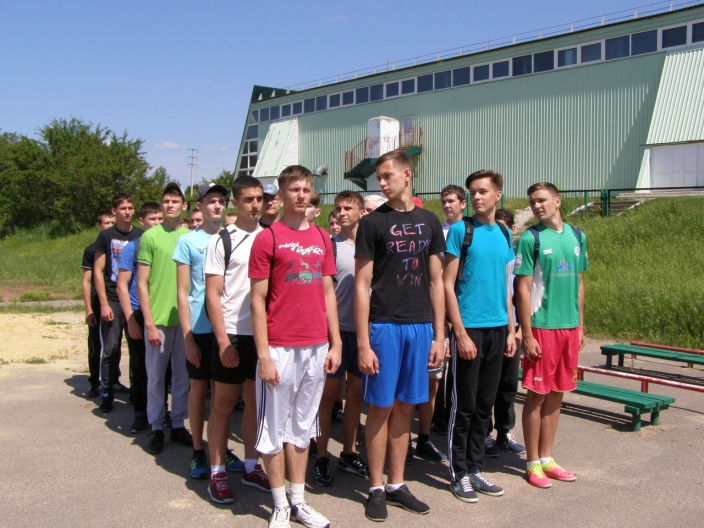 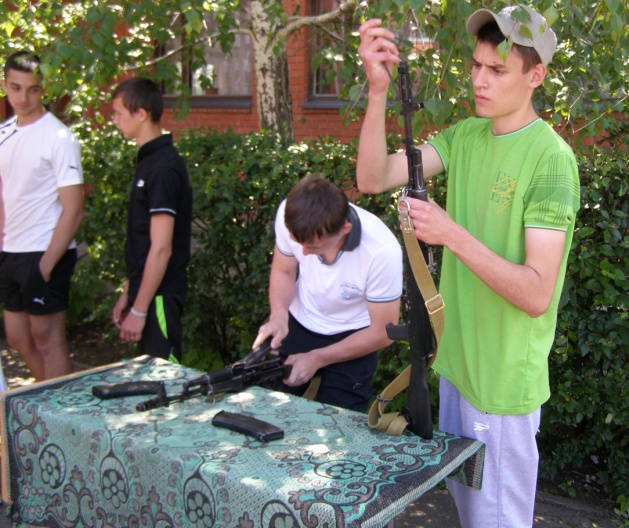 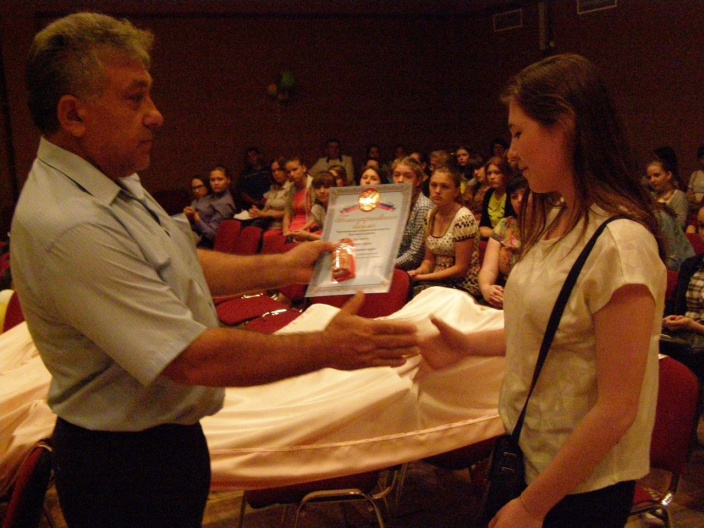 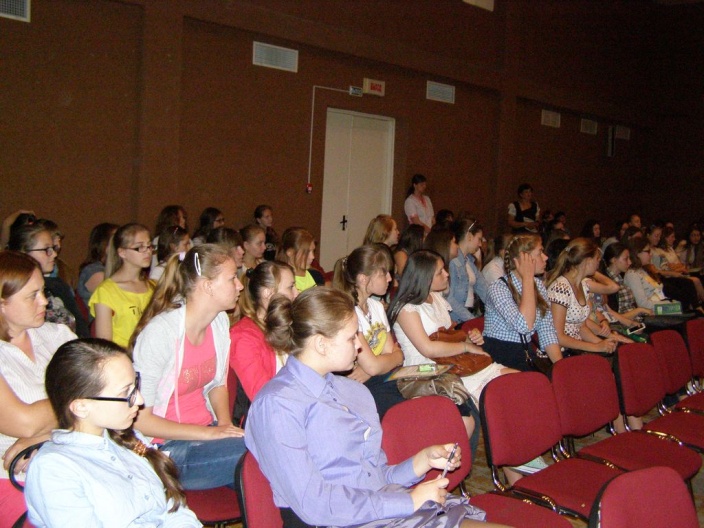 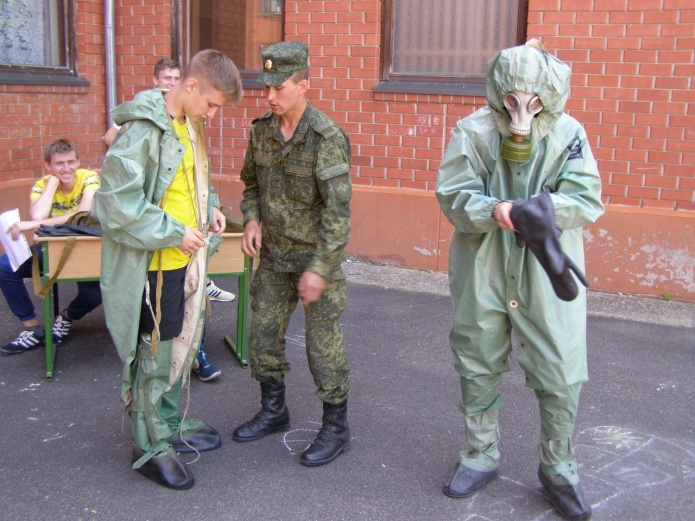 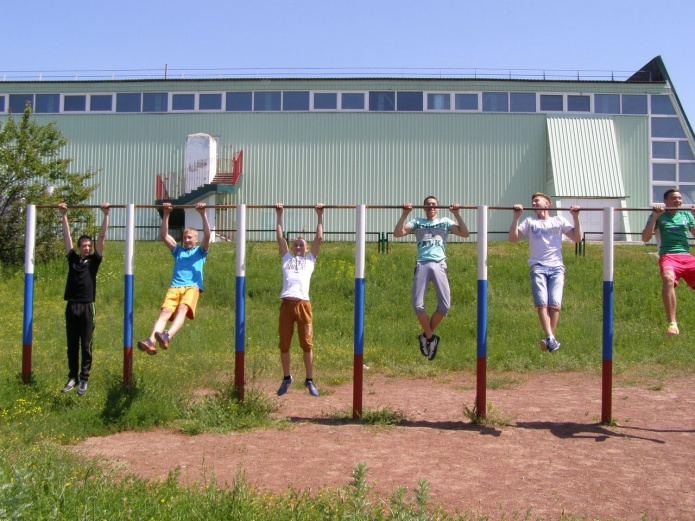 